K22/3-230S20-1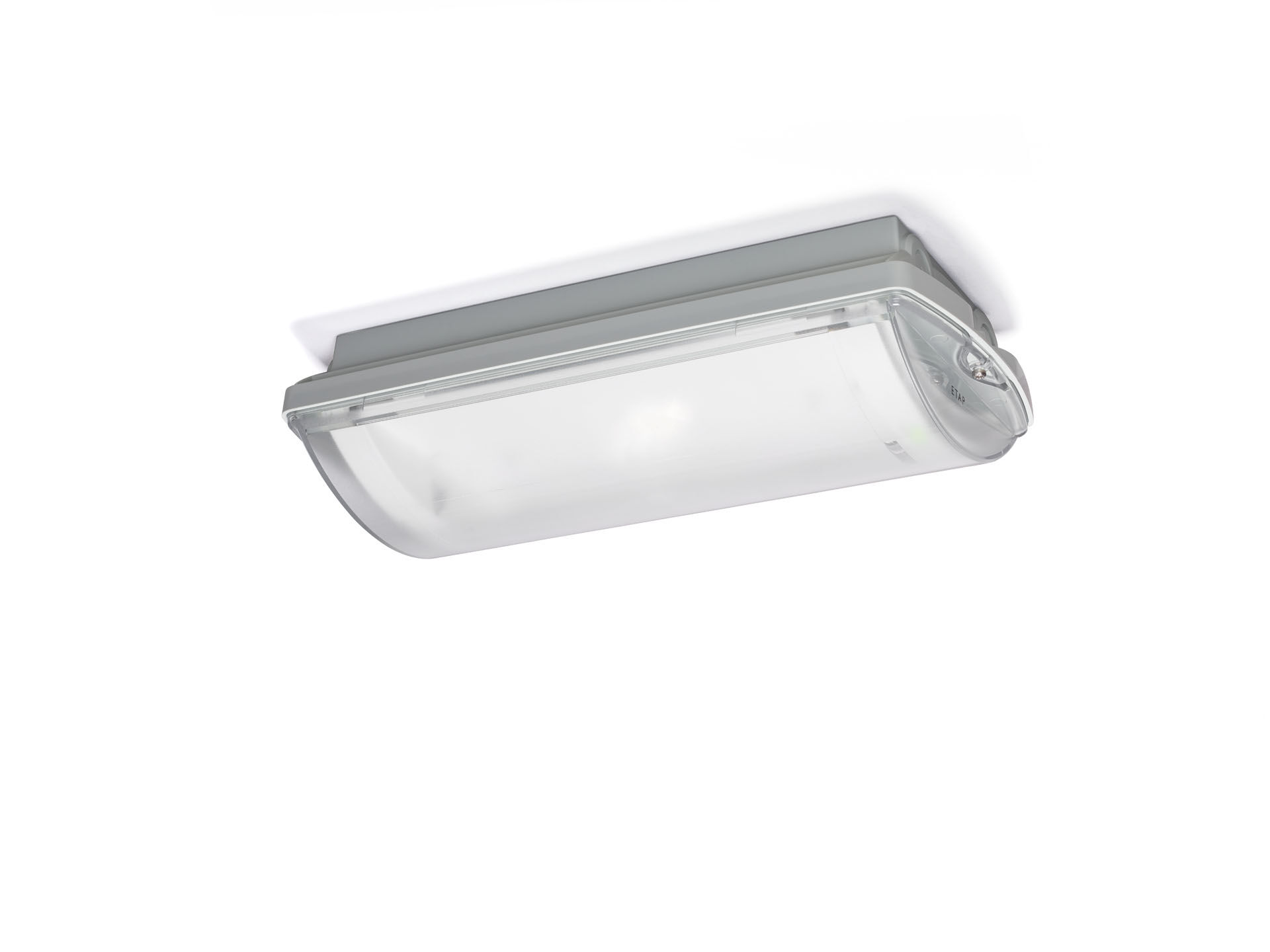 IP65 veiligheidsverlichtingsarmatuur voor anti-paniekverlichting. Opbouw. Voor centraal noodnet. Afmetingen: 359 mm x 180 mm x 100 mm. Behuizing van polycarbonaat, gemonteerd op twee roestvrijstalen klemmen, automatische elektrische aansluiting, schroefloze aansluitklemmen (tot 2.5 mm²), inclusief kabelwartel, doorvoerbedrading mogelijk, optionele accessoires voor inbouwmontage. Vierkante lichtverdeling, geoptimaliseerd om donkere vlekken te vermijden. Lichtopbrengst in noodwerking: 288 lm. Opgenomen vermogen: 3.9 W. Tussenafstand anti paniek: bij een montagehoogte van 2.8 m bedraagt de verlichtingssterkte op de vloer 0.5 lux bij een tussenafstand ("b") van 13.3 m. Bij een montagehoogte van 2.8 m bedraagt de verlichtingssterkte op de vloer 1 lux bij een tussenafstand ("b") van 11.7 m. Spanning: 220-230V. Wekelijkse automatische functietest, duurtest elke 13 weken, conform EN 50172 en EN 62034. Bewaking en controle via ESM-software voor centraal onderhoud. Polariteitonafhankelijke aansluiting via tweedraads BUS-communicatie. Permanent/niet-permanent instelbaar, vooraf ingesteld voor de meest voorkomende toepassingen. Isolatieklasse: klasse II. Fotobiologische veiligheid EN 62471: RISK GROUP 1 UNLIMITED. Slagvast polycarbonaat behuizing, RAL9018 - papyruswit. IP-graad: IP65. IK-graad: IK10. Ambient temperature: -20°C - 35°C. Gloeidraadtest: 850°C. 5 jaar garantie op armatuur, driver, lichtbron en batterij (voor autonome armaturen). Certificeringen: CE, ENEC. De armatuur is ontwikkeld en geproduceerd volgens standaard EN 60598-2.22 in een bedrijf dat ISO 9001 en ISO 14001 gecertificeerd is.